Kupac: Prezime i ime Adresa stanovanja: 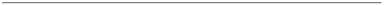 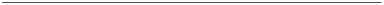                                                         Telefon:                                      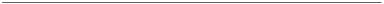 U  ______________, dana ___________________ Gospodarsko društvo –trgovac: Naziv gospodarskog društva – trgovca: Adresa: Mjesto, ulica i broj: 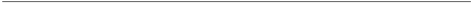 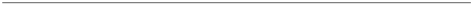 Predmet: Reklamacija na pruženu uslugu  Pozivajući se na članak 19. Zakona o zaštiti potrošača (Sl. gl. BiH 25/06 i 88/15) upućujem ovu reklamaciju, na koju ste mi dužni u zakonskom roku od 8 dana (čl. 20 st.2.) pisano odgovoriti. Prodajno mjesto:  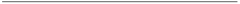 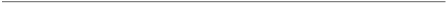                        Vrsta usluge:  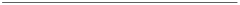 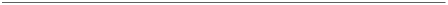                   Usluga izvršena dana:  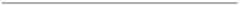 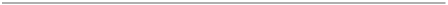 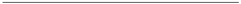 _________________Broj računa:_________________________________________________________  Opis reklamacije: Pozivajući se na članak 19. stavak 1. spomenutog Zakona tražim alternativno jedno od navedenih  prava: Po proteku zakonskog roka za Vaš odgovor obratiti ću se nadležnoj inspekcijskoj službi i ostalim institucijama u cilju ostvarivanja svojih potrošačkih prava. Prilog: - preslika računa - ____________________________   Podnositelj reklamacije:       __________________________ 1. Ponovno pružanje, odnosno dovršenje usluge 2. Umanjenje ugovorene cijene usluge zbog slabije kvalitete 